Ταμείο Ανάκαμψης και ΑνθεκτικότηταςΠΥΛΩΝΑ ΑΝΑΚΑΜΨΗΣ 1 «ΠΡΑΣΙΝΗ ΜΕΤΑΒΑΣΗ» ΑΞΟΝΑ ΠΡΟΤΕΡΑΙΟΤΗΤΑΣ 1.4 «Αειφόρος χρήση των πόρων, ανθεκτικότητα στην κλιματική αλλαγή και διατήρηση της βιοποικιλότητας»ΠΕΡΙΛΗΨΗ ΔΙΑΚΗΡΥΞΗΣ ΔΗΜΟΠΡΑΣΙΑΣτης πράξης: «ΠΡΟΜΗΘΕΙΑ ΣΥΣΤΗΜΑΤΟΣ ΤΗΛΕΜΕΤΡΙΑΣ ΚΑΙ ΕΛΕΓΧΟΥ ΔΙΑΡΡΟΩΝ ΥΔΡΕΥΣΗΣ Δ.Ε ΤΥΜΠΑΚΙΟΥ, ΖΑΡΟΥ»Η αναθέτουσα αρχή είναι ο Δήμος Φαιστού, αποτελεί «μη κεντρικό Αναθέτων Φορέα» και ανήκει στην Γενική Κυβέρνηση (Υποτομέας ΟΤΑ). Κύριος του έργου είναι η ΔΗΜΟΤΙΚΗ ΕΠΙΧΕΙΡΗΣΗ ΥΔΡΕΥΣΗΣ - ΑΠΟΧΕΤΕΥΣΗΣ ΦΑΙΣΤΟΥ (Δ.Ε.Υ.Α.Φ.).Η αναθέτουσα αρχή Δήμος Φαιστού, προκηρύσσει ανοιχτό διαγωνισμό [ΜΕΣΩ ΤΟΥ ΕΘΝΙΚΟΥ ΣΥΣΤΗΜΑΤΟΣ ΗΛΕΚΤΡΟΝΙΚΩΝ ΔΗΜΟΣΙΩΝ ΣΥΜΒΑΣΕΩΝ (Ε.Σ.Η.ΔΗ.Σ.)] για την ανάθεση της πράξης «ΠΡΟΜΗΘΕΙΑ ΣΥΣΤΗΜΑΤΟΣ ΤΗΛΕΜΕΤΡΙΑΣ ΚΑΙ ΕΛΕΓΧΟΥ ΔΙΑΡΡΟΩΝ ΥΔΡΕΥΣΗΣ Δ.Ε ΤΥΜΠΑΚΙΟΥ, ΖΑΡΟΥ» (CPV: 32441100-7 «Τηλεμετρικό Σύστημα Παρακολούθησης»), Κωδικός ΝUTS: EL431, με προϋπολογισμό 590.100,00€  (πλέον Φ.Π.Α. 24%: 141.624,00 €), ήτοι συνολικά 731.724,00 €. Η προμήθεια αφορά στην ολοκληρωμένη εγκατάσταση και θέση σε λειτουργία:Λεπτομερή Σχεδιασμό του προσφερόμενου ολοκληρωμένου συστήματος.Προμήθεια και εγκατάσταση Τοπικών Σταθμών Ελέγχου, όπως αυτοί αναφέρονται στα τεύχη της Διακήρυξης.Ανάπτυξη όλου του λογισμικού που απαιτείται για την λειτουργία του Συστήματος. Προμήθεια και εγκατάσταση όλου του εξοπλισμού επικοινωνιών, συμπεριλαμβανομένων των όποιων αναμεταδοτών απαιτηθούν για την απρόσκοπτη και αδιάλειπτη λειτουργία του Συστήματος, καθώς και την υποβολή των αιτήσεων για την χορήγηση των εγκρίσεων από τις αρμόδιες Υπηρεσίες των επικοινωνιακών συστημάτων ή όποιες άλλες Υπηρεσίες ή Φορείς απαιτούνται. Προμήθεια και εγκατάσταση όσων οργάνων – συσκευών - εξαρτημάτων αναφέρονται στη μελέτη (μετρητές στάθμης, παροχής, πίεσης, κ.λπ.) Προμήθεια και εγκατάσταση ηλεκτρολογικού εξοπλισμού (σύστημα μέτρησης ενέργειας, κ.λπ.) που απαιτείται για την εποπτεία της ενεργειακής κατανάλωσης κατά την λειτουργία όπως αναφέρονται στα τεύχη.Εργοστασιακές δοκιμές αποδοχής και δοκιμές αποδοχής επί τόπου (επιτόπια τεστ).Δοκιμές ολοκλήρωσης των εργασιών και παράδοσης του Συστήματος. Παράδοση σχεδίων, εγχειριδίων λειτουργίας και συντήρησης (τεκμηρίωση). Εκπαίδευση του προσωπικού της Υπηρεσίας στις λειτουργίες, την υποστήριξη και τη συντήρηση του Συστήματος.Δωρεάν εγγύηση/ συντήρηση καλής λειτουργίας για το διάστημα μετά την Οριστική Ποσοτική και Ποιοτική Παραλαβή της προμήθειας (Συστήματος), το οποίο αναφέρεται στην Τεχνική Προσφορά και αξιολογείται.Προσφέρεται ελεύθερη, πλήρης, άμεση και δωρεάν ηλεκτρονική πρόσβαση στα έγγραφα της σύμβασης στον ειδικό, δημόσια προσβάσιμο χώρο, «ηλεκτρονικοί διαγωνισμοί» της πύλης www.promitheus.gov.gr, καθώς και στην ιστοσελίδα της αναθέτουσας αρχής www.dimosfestou.gr.Δικαίωμα συμμετοχής έχουν φυσικά ή νομικά πρόσωπα, ή ενώσεις αυτών που ασκούν επαγγελματική δραστηριότητα συναφή με το αντικείμενο της προμήθειας όπως αναφέρεται αναλυτικά στη Διακήρυξη και που είναι εγκατεστημένα:α) σε κράτος-μέλος της Ένωσης,β) σε κράτος-μέλος του Ευρωπαϊκού Οικονομικού Χώρου (Ε.Ο.Χ.),γ) σε τρίτες χώρες που έχουν υπογράψει και κυρώσει τη ΣΔΣ, στο βαθμό που η υπό ανάθεση δημόσια σύμβαση καλύπτεται από τα Παραρτήματα 1, 2, 4 , 5, 6 και 7 και τις γενικές σημειώσεις του σχετικού με την Ένωση Προσαρτήματος I της ως άνω Συμφωνίας, καθώς καιδ) σε τρίτες χώρες που δεν εμπίπτουν στην περίπτωση γ΄ της παρούσας παραγράφου και έχουν συνάψει διμερείς ή πολυμερείς συμφωνίες με την Ένωση σε θέματα διαδικασιών ανάθεσης δημοσίων συμβάσεων.Ως ημερομηνία και ώρα λήξης της προθεσμίας υποβολής των προσφορών ορίζεται η 04/04/2024, ημέρα Πέμπτη και ώρα 15:00 μ.μ. και ως ημερομηνία και ώρα ηλεκτρονικής αποσφράγισης των προσφορών ορίζεται η 08/04/2024, ημέρα Δευτέρα και ώρα 11:00 π.μ. Η οικονομική προσφορά των διαγωνιζομένων, θα συνταχθεί και θα υποβληθεί σύμφωνα με αντίστοιχα άρθρα του ν. 4412/2016.Η επιλογή του Αναδόχου, θα γίνει σύμφωνα με την «ανοικτή διαδικασία» του άρθρου 27 του ν. 4412/2016 και υπό τις προϋποθέσεις του νόμου αυτού. Κριτήριο ανάθεσης της σύμβασης είναι η πλέον συμφέρουσα από οικονομική άποψη προσφορά βάσει βέλτιστης σχέσης ποιότητας – τιμής (άρθρο 2.3.1 της Διακήρυξης). Κάθε προσφέρων μπορεί να υποβάλει μόνο μία προσφορά. Δεν επιτρέπεται η υποβολή εναλλακτικών προσφορών. Δε γίνονται δεκτές προσφορές για μέρος του αντικειμένου της σύμβασης.Οι προσφορές υποβάλλονται από τους ενδιαφερομένους ηλεκτρονικά, μέσω της διαδικτυακής πύλης www.promitheus.gov.gr του ΟΠΣ ΕΣΗΔΗΣ, μέχρι την καταληκτική ημερομηνία και ώρα που ορίζεται στο άρθρο 1.5 της διακήρυξης, σε ηλεκτρονικό φάκελο του υποσυστήματος «ΕΣΗΔΗΣ - ΔΙΑΓΩΝΙΣΜΟΙ ΠΡΟΜΗΘΕΙΩΝ ΚΑΙ ΥΠΗΡΕΣΙΩΝ» και υπογράφονται, τουλάχιστον, με προηγμένη ηλεκτρονική υπογραφή, η οποία υποστηρίζεται από αναγνωρισμένο (εγκεκριμένο) πιστοποιητικό, σύμφωνα με την παρ. 2 του άρθρου 37 του ν. 4412/2016, όπως ισχύει.Για τη συμμετοχή στο διαγωνισμό απαιτείται η κατάθεση εγγυητικής επιστολής ύψους 11.802,00 € και ισχύ τουλάχιστον για τριάντα (30) ημέρες μετά τη λήξη του χρόνου ισχύος της προσφοράς. Ο χρόνος ισχύος των προσφορών είναι έξι (6) μήνες μετά την ημέρα διεξαγωγής του διαγωνισμού.Το έργο είναι ενταγμένο στον Πυλώνα Ανάκαμψης 1 «Πράσινη Μετάβαση», Άξονας Προτεραιότητας 1.4 «Αειφόρος χρήση των πόρων, ανθεκτικότητα στην κλιματική αλλαγή και διατήρηση της βιοποικιλότητας», χρηματοδοτείται από την Ευρωπαϊκή Ένωση (Ταμείο Ανάκαμψης και Ανθεκτικότητας) και από εθνικούς πόρους μέσω του ΠΔΕ (Απόφαση με αρ. πρωτ. ΥΠΕΝ/ΓρΓΓΦΠΥ/55497/1422/18-05-2023 ΑΔΑ: ΡΝΝΜ4653Π8-6Δ0). Προβλέπεται η χορήγηση προκαταβολής στον Ανάδοχο (άρθρο 5.1.1 Διακήρυξης).Η συνολική προθεσμία εκτέλεσης της προμήθειας/εγκατάστασης ορίζεται σε δώδεκα (12) μήνες (10 μήνες για την παράδοση και τουλάχιστον 2 μήνες για την δοκιμαστική λειτουργία και την τεκμηρίωση του συνολικού συστήματος) από την ημερομηνία υπογραφής της σύμβασης.Οι ενδιαφερόμενοι μπορούν να λάβουν γνώση, να παραλαμβάνουν τα συμβατικά τεύχη του διαγωνισμού (Διακήρυξη, Συγγραφή Υποχρεώσεων κλπ.) μέσω της Διαδικτυακής Πύλης (www.promitheus.gov.gr) του ΟΠΣ ΕΣΗΔΗΣ. Προκήρυξη της σύμβασης έχει αποσταλεί στην Υπηρεσία Επίσημων Εκδόσεων της Ε.Ε. ΕΛΛΗΝΙΚΗ ΔΗΜΟΚΡΑΤΙΑΝΟΜΟΣ ΗΡΑΚΛΕΙΟΥ
ΔΗΜΟΣ ΦΑΙΣΤΟΥ
Δ/ΝΣΗ ΠΟΛΕΟΔΟΜΙΑΣ & ΤΕΧΝΙΚΩΝ ΥΠΗΡΕΣΙΩΝ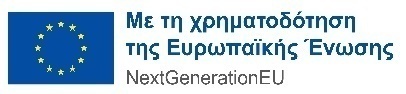 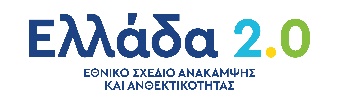 Ο Δήμαρχος ΦαιστούΓρηγόριος Νικολιδάκης